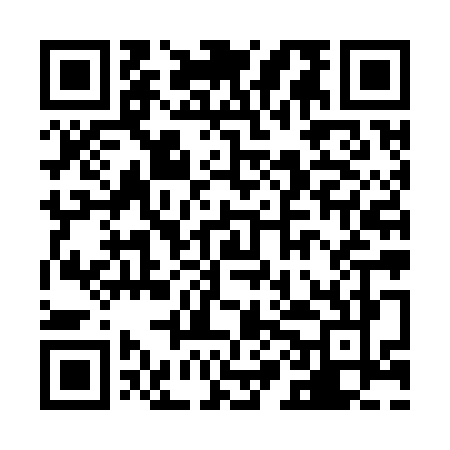 Prayer times for Brantley Landing, Louisiana, USAMon 1 Jul 2024 - Wed 31 Jul 2024High Latitude Method: Angle Based RulePrayer Calculation Method: Islamic Society of North AmericaAsar Calculation Method: ShafiPrayer times provided by https://www.salahtimes.comDateDayFajrSunriseDhuhrAsrMaghribIsha1Mon4:416:041:124:558:219:432Tue4:426:041:134:558:219:433Wed4:436:051:134:568:219:434Thu4:436:051:134:568:219:425Fri4:446:051:134:568:209:426Sat4:446:061:134:568:209:427Sun4:456:061:134:568:209:418Mon4:466:071:144:568:209:419Tue4:466:081:144:578:209:4110Wed4:476:081:144:578:199:4011Thu4:486:091:144:578:199:4012Fri4:496:091:144:578:199:3913Sat4:496:101:144:578:189:3914Sun4:506:101:144:578:189:3815Mon4:516:111:144:578:189:3716Tue4:526:121:144:578:179:3717Wed4:536:121:154:578:179:3618Thu4:536:131:154:578:169:3519Fri4:546:131:154:578:169:3520Sat4:556:141:154:588:159:3421Sun4:566:151:154:588:149:3322Mon4:576:151:154:588:149:3223Tue4:586:161:154:588:139:3224Wed4:596:171:154:588:139:3125Thu4:596:171:154:578:129:3026Fri5:006:181:154:578:119:2927Sat5:016:191:154:578:119:2828Sun5:026:191:154:578:109:2729Mon5:036:201:154:578:099:2630Tue5:046:211:154:578:089:2531Wed5:056:211:154:578:079:24